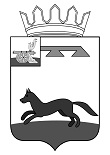 АДМИНИСТРАЦИЯМУНИЦИПАЛЬНОГО   ОБРАЗОВАНИЯ«ХИСЛАВИЧСКИЙ РАЙОН» СМОЛЕНСКОЙ ОБЛАСТИП О С Т А Н О В Л Е Н И Еот 26 апреля  2023 г.  № 195 	О внесении изменений в Порядок реализации преимущественного права выкупа арендуемого муниципального имущества субъектами малого и среднего предпринимательства          В целях поддержки и развития предпринимательства на территории Смоленской области, снижения финансовой нагрузки на субъекты малого и среднего предпринимательства и создания эффективной процедуры выкупа недвижимого имущества, в соответствии с Федеральным законом от 22.07.2008 № 159-ФЗ «Об особенностях отчуждения движимого и недвижимого имущества, находящегося в государственной или в муниципальной собственности и арендуемого субъектами малого и среднего предпринимательства, и о внесении изменений в отдельные законодательные акты Российской Федерации»,Администрация   муниципального образования «Хиславичский район»  Смоленской области  п о с т а н о в л я е т:1. Внести в Порядок реализации преимущественного права выкупа арендуемого муниципального имущества субъектами малого и среднего предпринимательства, утвержденный Постановлением Администрации муниципального образования «Хиславичский район» Смоленской области от 29.09.2009 № 195 изменения, изложив пункт 5.3 Порядка в новой редакции:«5.3. Срок рассрочки оплаты приобретаемого субъектами малого и среднего предпринимательства арендуемого имущества устанавливается на срок 7 лет с момента заключения договора купли-продажи арендуемого имущества.»2. Разместить настоящее постановление на официальном сайте Администрации муниципального образования «Хиславичский район» Смоленской области в сети Интернет.3. Контроль исполнения настоящего постановления возложить на заместителя Главы муниципального образования «Хиславичский район» Смоленской области (В.И. Златарев).Глава муниципального образования «Хиславичский район» Смоленской области                                                                                   А.В. ЗагребаевВизирование правового акта:Отп. 1 экз. – в делоИсп. А.В. БуренковаТел. 2-14-59«26 » апреля 2023 г._______________Визы:О.В. Куцабина______________«26 » апреля 2023 г.Визы:В.И. Златарев______________«26 » апреля 2023 г.Визы:С.В. Русских______________«26 » апреля 2023 г.